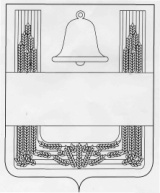 Совет депутатов сельского поселения Елец-Маланинский сельсовет Хлевенского муниципального района  Липецкой областиСорок третья сессия Совета депутатовпятого созываРЕШЕНИЕ16 июля 2018 года                     с. Елец-Маланино                          №94О внесении изменений в  «Положение о территориальном общественном самоуправлении в сельском поселении Елец-Маланинский  сельсовет Хлевенского муниципального района Липецкой области»Рассмотрев  требование  прокуратуры Хлевенского района от 13.06.2018  № 66-2018 (ВГ №004488), в целях приведения нормативных правовых актов в соответствие с действующим законодательством, руководствуясь Федеральным законом от 6.10.2003 года №131 -ФЗ «Об общих принципах организации местного самоуправления в Российской  Федерации», Совет депутатов  сельского поселения Елец-Маланинский сельсовет  Хлевенского муниципального района Липецкой области Российской ФедерацииРЕШИЛ: 1.Внести изменения в «Положение о территориальном общественном самоуправлении в сельском поселении Елец-Маланинский  сельсовет Хлевенского муниципального района Липецкой области», утвержденное решением Совета депутатов сельского поселения Елец-Маланинский сельсовет Хлевенского муниципального района Липецкой области Российской Федерации от 01.02.2018 года №78: 1.1.Часть 6 статьи 14  изложить в следующей редакции:  «Собрание граждан по вопросам организации и осуществления территориального общественного самоуправления считается правомочным, если в нем принимают участие не менее одной трети жителей соответствующей территории, достигших шестнадцатилетнего возраста.Конференция граждан по вопросам организации и осуществления территориального общественного самоуправления считается правомочной, если в ней принимают участие не менее двух третей избранных на собраниях граждан делегатов, представляющих не менее одной трети жителей соответствующей территории, достигших шестнадцатилетнего возраста».2.Направить изменения в «Положение о территориальном общественном самоуправлении в сельском поселении Елец-Маланинский  сельсовет Хлевенского муниципального района Липецкой области» главе сельского поселения Елец-Маланинский сельсовет Хлевенского муниципального района Липецкой области  Российской Федерации для подписания и обнародования.3. Настоящее решение вступает в силу со дня его  обнародования.Председатель Совета депутатов сельского поселения Елец-Маланинский сельсовет                                                В.С.Левыкин                                                  